РЕШЕНИЕ № 17от 07.08. 2018года                                                                                                а. Пшичо       ОБ  утверждении Положения о денежном содержании муниципальных служащих муниципального образования «Хатажукайское сельское поселение»   В соответствии с Бюджетным кодексом Российской Федерации, Трудовым кодексом Российской Федерации, Постановлением Кабинета Министров Республики Адыгея от 26.01.2009г №4 «Об установлении нормативов формирования расходов на оплату депутатов, выборных должностных лиц местного самоуправления, осуществляющих свои полномочия на постоянной основе, муниципальных служащих и материального содержания органов местного самоуправления», Постановлением Кабинета Министров Республики Адыгея от 21.09.2010г.№174 «О внесении изменений в постановление Кабинета Министров Республики Адыгея от 26.01.2009 №4 «Об установлении нормативов формирования расходов  на оплату труда депутатов, выборных должностных лиц местного самоуправления», осуществляющих свои полномочия на постоянной основе, и муниципальных служащих» , Законом Республики Адыгея от 1  Постановлением Кабинета Министров Республики Адыгея от 12.09.2012 №191 «О нормативах формирования расходов на оплату труда депутатов, выборных  »       внесении изменений в постановление Кабинета Министров Республики Адыгея Об установлении нормативов формирования расходов на оплату труда депутатов, выборных должностных лиц местного самоуправления, осуществляющих свои полномочия на постоянной основе, и муниципальных служащих», Законом Республики Адыгея от 17.02.2010 №321 «О порядке присвоения и сохранения классных чинов муниципальных служащих», законом Республики Адыгея от 13.02.2008 №151 «О реестре должностей муниципальной службы», руководствуясь Уставом муниципального образования «Хатажукайское сельское поселение», Совет народных депутатов муниципального образования «Хатажукайское сельское поселение»РЕШИЛ:   1.Утвердить   Положение «О денежном вознаграждении лиц, замещающих муниципальные должности, и денежном содержании муниципальных служащих» муниципального образования  «Хатажукайское сельское поселение»(прилагается).  2. Признать утратившим силу:  Решение Совета народных депутатов муниципального образования «Хатажукайское сельское поселение» №55 от 23 декабря  2017 года, (с внесенными изменениями  №5/1 от 26 марта 2018 года, №13 от 04 июля 2018года,№15 от 01.08.2018г.  3. Контроль возложить на главного специалиста - финансиста  администрации муниципального образования «Хатажукайское сельское поселение».   4. Настоящее решение вступает в силу со дня обнародования. Глава муниципального образования                                                                        К.А. КарабетовПриложение №1                                                                                                                             к решению Главы        МО «Хатажукайское сельское поселение»                                                                                                                                 № ___ от «___»___. 20__г. Размеры денежного вознаграждения лиц, замещающих выборные муниципальные должности МО «Хатажукайское сельское поселение»       Для лиц, замещающих муниципальные должности, устанавливается денежное вознаграждение, включающее месячный оклад в соответствии с замещающей должностью (далее оклад) и дополнительные выплаты. К дополнительным выплатам относятся: - ежемесячная надбавка к должностному окладу за работу со сведениями составляющими государственную тайну, определяемая в порядке и в размерах, установленных федеральными законами и иными нормативно правовыми актами Российской Федерации и Республики Адыгея;- ежемесячное денежное поощрение в 4 -х кратном размере должностного оклада; - единовременная выплата один раз в течение календарного года при предоставлении ежегодного оплачиваемого отпуска в размере двух месячного денежного вознаграждения.     Должностной оклад, ежемесячная надбавка к должностному окладу за работу со сведениями составляющими государственную тайну, ежемесячное денежное поощрение составляет  4 – кратный размер должностного оклада. Размеры должностного оклада лиц, замещающих выборныемуниципальные должности МО «Хатажукайское сельское поселение»Глава  МО «Хатажукайское с/п»                                                                                   К. А. Карабетов                                                          Приложение №2                                                           к решению Главы    МО «Хатажукайское сельское поселение»                                                                                 №____ от «___»___. 20___. Размеры денежного содержаниямуниципальных служащих   муниципальной  службыМО «Хатажукайское сельское поселение»        Для муниципальных служащих  устанавливается денежное содержание, включающее (в расчете на год):        - должностной оклад в соответствии с занимаемой должностью – двенадцать окладов в год;         - надбавки за квалификационный разряд – четыре должностных оклада в год;        -  ежемясячной надбавки к должностному окладу за выслугу лет на муниципальной службе – три должностных оклада в год;          - ежемесячной надбавки к должностному окладу за особые условия муниципальной службы – четырнадцать должностных окладов в год;         - ежемесячного денежного поощрения – двенадцать должностных окладов в год;         - единовременной выплаты при предоставлении ежегодного оплачиваемого отпуска и материальной помощи – два оклада денежного содержания, исчисляемого из суммы месячного оклада и месячной надбавки к должностному окладу за классный чин. Материальная помощь выдается сотрудникам аппарата администрации на основании поданного муниципальным служащим заявления распоряжением главы администрации. Размеры должностного оклада муниципальных служащихМО «Хатажукайское сельское поселение»Размеры надбавок за классный чин муниципальных служащих МО «Хатажукайское сельское поселение»Размеры ежемесячной надбавки к должностному окладу за выслугу лет на муниципальной службе муниципальных служащихМО «Хатажукайское сельское поселение»    Муниципальным служащим выплата надбавок за выслугу производится,  дифференцировано в зависимости от стажа муниципальной службы, который определяется комиссией по исчислению стажа муниципальной службы при администрации МО «Хатажукайское сельское поселение». Размеры ежемесячной надбавки к должностному окладу за особые условия муниципальной службы муниципальных служащих МО «Хатажукайское сельское поселение»      Муниципальным служащим надбавка за особые условия службы назначается по решению главы администрации на определенный срок или без указания срока в процентном соотношении к должностному окладу в зависимости от характера и объема выполняемой муниципальным служащим работы. Глава МО «Хатажукайское с/п»                                                                                     К. А. Карабетов       РЕСПУБЛИКА АДЫГЕЯСовет народных депутатовМуниципального образования«Хатажукайское сельское поселение»385462, а. Пшичо, ул. Ленина, 51тел. Факс (87773) 9-31-36e-mail: dnurbij @ yandex.ruАДЫГЭ РЕСПУБЛИКХьатыгъужъкъое муниципальнэ къоджэ псэупIэ чIыпIэм изэхэщапIэ  янароднэ депутатхэм я Совет385462, къ. Пщычэу,ур. ЛенинымыцI, 51тел. Факс (87773) 9-31-36e-mail: dnurbij @ yandex.ruНаименование должности Предельный размер должностного оклада (руб.)Наименование должности 4 группа(население от 3 до 5 тысяч чел. )Глава МО «Хатажукайское сельское поселение»7913Наименование должности Должностной оклад (руб. /мес.)Наименование должности 4 группа(население от 3 до 5 тысяч чел. )Заместитель главы муниципального образования 6434Главный специалист 5174Ведущий специалист  4915Специалист 1 категории –3786Классный чин Надбавка за чин, рубНадбавка за чин, рубЗаместитель главы администрации –муниципальный советник 1класса 321750%Главный специалист– советник   муниципальной службы 2 класса272345%Ведущий специалист - советник  муниц. службы 2 класса 272345%Специалист 1 категории –секретарь  муниципальной службы 2 класса (кассир)189345%Специалист 1 категории –секретарь  муниципальной службы 2 класса189345%Специалист 1 категории –секретарь муниципальной службы 3 класса 189340%Специалист 1 категории –секретарь муниц.службы 3 класс189340%При стаже муниципальной службыРазмер надбавки Количество дней От 1 до 5 лет 10%1 деньОт 5 до 10 лет 15%5 дней От 10 до 15 лет 20%7 дней Свыше 15 лет 30%10 дней По главным муниципальным должностямОт  120% - 150%  должностного оклада По старшим муниципальным должностямОт 90% - 120 % должностного окладаПо младшим муниципальным должностям  до  60  % должностного оклада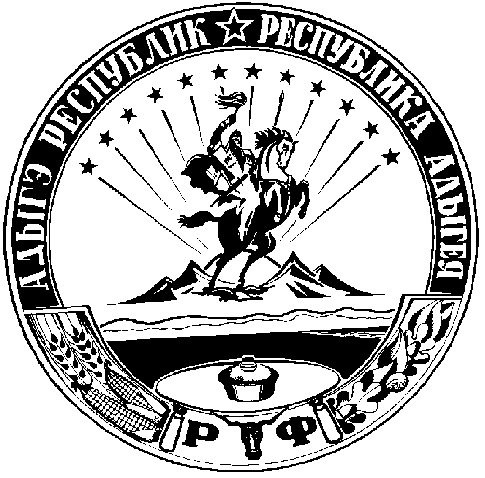 